JOURNÉE A HOULGATE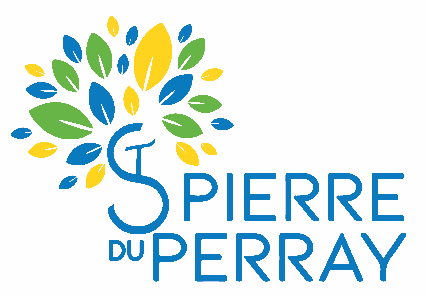 La municipalité propose aux familles Saint-Perrayennes de profiter d’une journée à la mer à HOULGATE (Calvados).Date : Dimanche 10 JUILLET 2022RDV : 6h devant l’Hôtel de Ville – départ en car : 6h30 Départ d’Houlgate : 18h00 – arrivée vers 22h00 Inscription (Places limitées)TARIFSFournir obligatoirement une copie de l’avis d’imposition 2021 sur les revenus 2020Imposable :	10€ par adulte				Non-imposable : 	5€ par adulte		 5€  pour les  - 12 ans						3€   pour les  - 12 ansRèglement par chèque à l’ordre du trésor public ou espèce et fiche sanitaire à remplir en mairie.Pour tous renseignements complémentaires :   01.69.89.74.87   ou   01.69.89.74.91(Repas non compris)-------------------------------------------------------------------------------------------------------------------------------COUPON RÉPONSE 2022NOM DU RESPONSABLE : …………………………………………………………………………………………………………………..……………PRENOM : ………………………………………………………………………………………………………………………………………… DATE DE NAISSANCE : ………………………………………………………………………………………………………………..…….ADRESSE : …………………………………………………………………………………………………………………..…………………….N° TELEPHONE : ………………………………………………………………………………………………………………..………………NBRE ADULTES IMPOSABLES                  	 ………………X 10€ = …………..………€- 12 ANS					 ………………X 5€ = ……………………  €TOTAL						      	 ……….………….  €	   Chèque / Espèce																NBRE ADULTES NON-IMPOSABLES                	 ……………...   X 5€ = ………………..   €- 12 ANS					 ………………    X 3€ = …………………   €TOTAL						     	     ……………..     .€   Chèque / EspèceNOMBRE DE PARTICIPANTS :		 ……………….